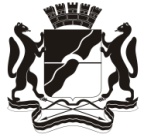 СОВЕТ ДЕПУТАТОВ ГОРОДА НОВОСИБИРСКА ПОСТОЯННАЯ КОМИССИЯ  ПО МУНИЦИПАЛЬНОЙ  СОБСТВЕННОСТИ РЕШЕНИЕот 12.02.2024                                   г. Новосибирск                                               № 151Рассмотрев проект решения Совета депутатов города Новосибирска «О протесте прокурора города Новосибирска от 05.02.2024 № 36-2024 на п.п. 1, 2, 4 Приложения № 2 к Положению о муниципальном земельном контроле на территории города Новосибирска, утвержденному решением Совета депутатов города Новосибирска от 22.12.2021 № 258» (далее – проект решения), комиссия РЕШИЛА:Внести проект решения в Совет депутатов города Новосибирска и на рассмотрение сессии Совета депутатов города Новосибирска.Рекомендовать сессии Совета депутатов города Новосибирска принять проект решения.Заместитель председателя комиссии                                                      П. А. ГоршковО проекте решения Совета депутатов города Новосибирска «О протесте прокурора города Новосибирска от 05.02.2024 № 36-2024 на п.п. 1, 2, 4 Приложения № 2 к Положению о муниципальном земельном контроле на территории города Новосибирска, утвержденному решением Совета депутатов города Новосибирска от 22.12.2021 № 258» 